国投电力控股股份有限公司作为国投集团的电力业务主国投电力控股股份有限公司，是国家开发投资集团有限公司旗下的沪市A股上市公司（股票简称“国投电力”，股票代码“600886”）。自2002年成功上市以来，二十年间实现了令人瞩目的跨越式发展，成为中国效率最高、效益最好的综合能源公司之一。作为国投集团的电力业务主体，公司积极践行绿色发展理念，把握经济发展机遇，坚持稳中求进，力促转型升级，为公司发展补短板，努力做强做优做大国有资本，加快推进公司高质量发展。公司业务涉及水电、火电、光伏、风电、储能、售电及综合能源服务领域，经营范围主要包括投资建设、经营管理以电力生产为主的能源项目，业务覆盖中国18个省、市、自治区以及“一带一路”沿线及OECD沿线的5个国家。国投电力装机结构以清洁能源为主，水火并济、风光互补，电源结构优良。为适应新时代发展要求，国投电力充分发挥在电力领域优势的同时，积极开展配售电业务、储能产业、能源互联网等领域工作，大力推进国际水电、火电、新能源、电网等电力工程项目，形成以电力建设为核心，逐步开拓市政、环保等多领域综合发展的业务格局。截至2022年3月底，公司资产总额2427.82亿元，控股装机容量3671.83万千瓦，其中水电装机2126.50万千瓦，火电装机1184.60万千瓦，新能源357.25万千瓦，垃圾发电装机3.48万千瓦。“十四五”期间，国投电力将继续坚持绿色发展理念，围绕碳达峰、碳中和目标，深入贯彻落实国投集团“1331”总体构想，大力开拓以新能源为主的清洁能源业务，持续优化火电业务，稳妥布局海外业务。除传统电源项目外，进一步推进储能、氢能、综合能源等领域有关业务，全面落实公司“十四五”发展规划，为将公司打造成具有国际竞争力的世界一流综合能源公司而不懈努力。招聘专业：电气类、能动类、机械类、自动化类、电力类、新能源类、测控类、化学类、电子类、工程类、计算机类、信息类、人力资源类、财务类、公共管理类、哲学类、汉语言文学类、新闻传播类、思想政治学、历史学、社会学、经济学、法学等相关专业。招聘公司：国投甘肃小三峡发电有限公司
天津国投津能发电有限公司
厦门华夏国际电力发展有限公司
国投盘江发电有限公司
国投甘肃新能源有限公司
国投新疆新能源有限公司
国投云南新能源有限公司
国投（广东）海上风电开发有限公司
国投贵州新能源有限公司福利待遇：五险一金、通讯津贴、高温补贴、定期体检、扁平化管理、节日礼物、尊重人才、技能培训、岗位晋升、管理规范等福利投递方式：扫小程序码投递简历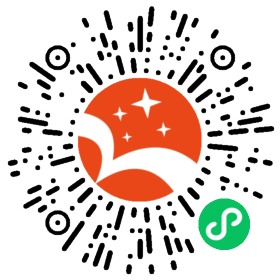 控股股份有限公司股